【鐵生與防鏽】學習單
https://2blog.ilc.edu.tw/35458/?p=3646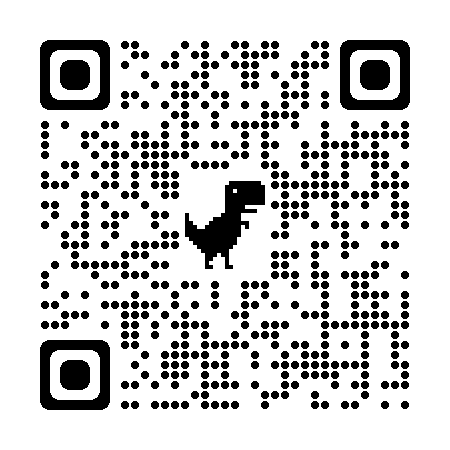 五年級______班_____號姓名：_________________請自選二題回答問題______問題______